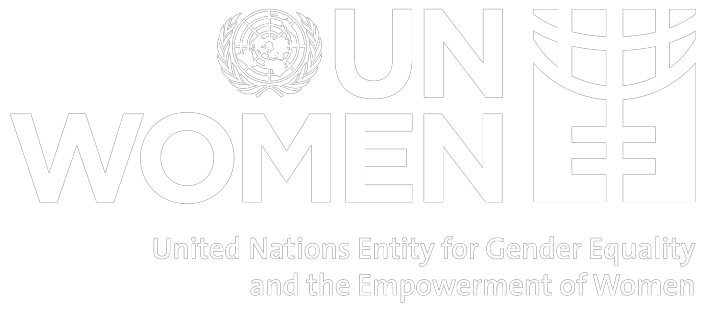 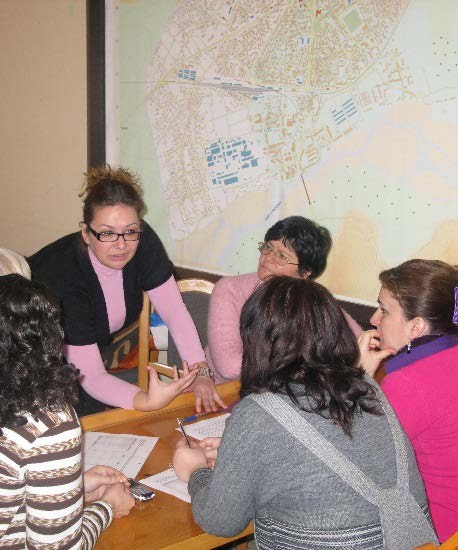 Planiranje rodno osjetljivog proračunau jugoistočnoj EuropiMoldova21. lipnja 2017.Sadržaj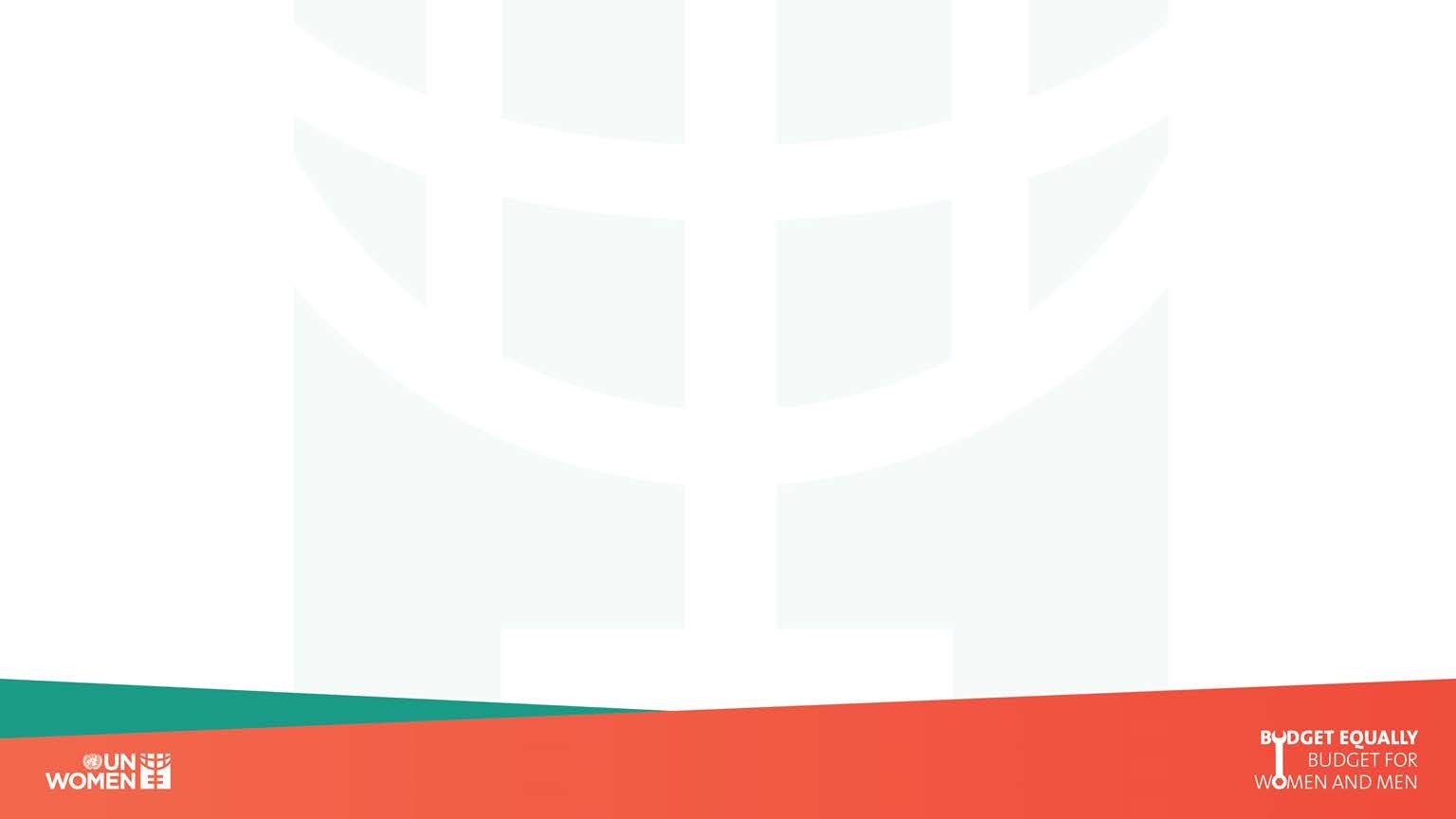 Zašto planirati rodno osjetljiv proračun?Glavne intervencije po pitanju planiranja rodno osjetljivog proračuna u Europi i srednjoj AzijiAkteri i dionici u planiranju rodno osjetljivog proračunaPromjene normativnih okviraResorna ministarstvaOd pilot projekata do višestrukih intervencijaPlaniranje rodno osjetljivog proračuna na sveučilištimaNaučene lekcijeBudući koraciZAŠTO JE PLANIRANJE RODNO OSJETLJIVOG PRORAČUNA VAŽNO?• Nedostaje provedba obveznih mjera za rodnu jednakostu skladu s političkim dokumentima na nacionalnim, regionalnim i globalnim razinama• U postupku planiranja rodno osjetljivog proračuna (eng. Gender Responsive Budgeting, GRB) uzimaju se u obzir načini kako žene doprinose društvu i gospodarstvu svojim neplaćenim radom u proizvodnom sektoru i brigom za druge• GRB uzima u obzir dodirne točke proračunskih politika i dobrobiti žena te nam omogućuje da se bunimo protiv ignoriranja/neutralnosti makroekonomskih politika (fiskalne politike, politike pružanja pomoći/potpora, duga itd.) u pogledu rodne osjetljivosti na način da se istakne njihov utjecaj na rodna pitanja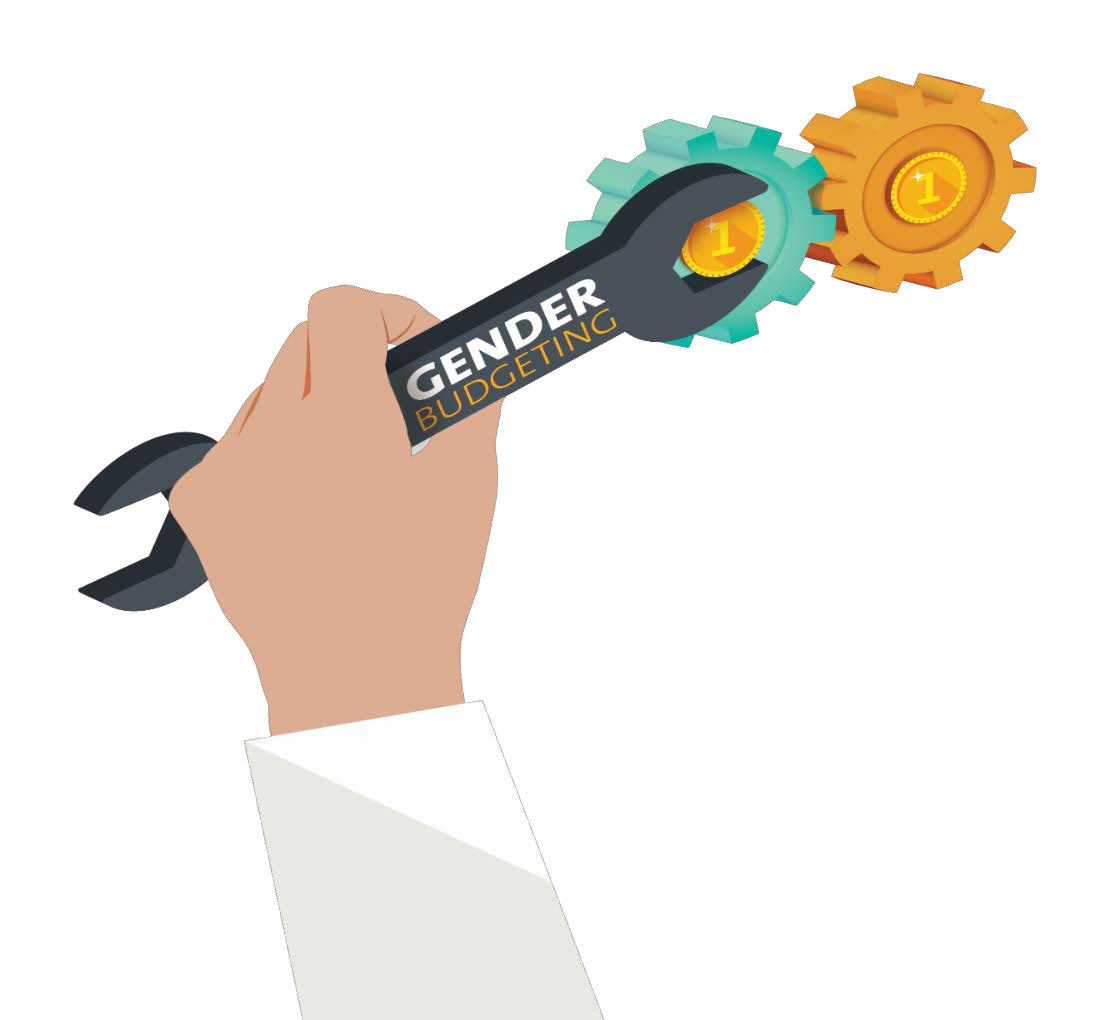 Globalno je GRB 2016. bilo prioritetno područje za agenciju UN Womenu 82 zemlje od njih 107 gdje je prisutanprogram agencije.U Europi i srednjoj Aziji (ECA) UN Women podupire različite inicijative u Albaniji, BiH, bivšoj jugoslavenskoj republici Makedoniji, Srbiji, Kosovu,Turskoj, Gruziji, Kirgistanu, Ukrajini i MoldoviGlavne intervencije GRB-a u regiji ECAPovećan kapacitet MF-a za institucionalizaciju integracije GRB-aOdabrani središnji i lokalni programi i proračuni analiziraju se u skladu s obvezama za ravnopravnost spolovaJačaju se kapaciteti i povećavaju obveze odabranih lokalnih vlasti u svrhu izrade rodno osjetljivih programa i proračunaSve zemljeSve zemljeSve zemljeStručnjaci, akademska zajednica i organizacije civilnog društva poboljšali su kapacitete za analizu programa i proračuna iz rodne perspektiveParlamentarni zastupnici i lokalni savjetnici povećali su znanje i kapacitete u pogledu nacionalnih i lokalnih proračuna iz perspektive ravnopravnosti spolova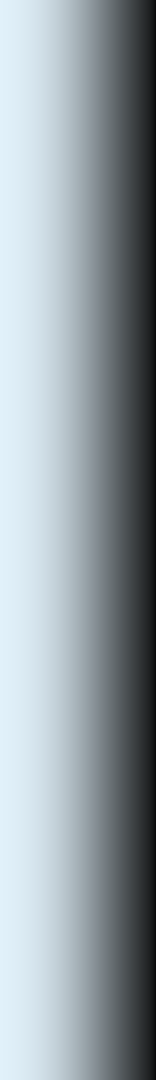 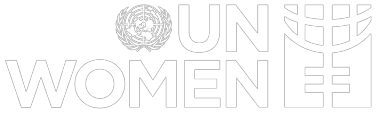 Mreže stručnjaka za GRB i javnih dužnosnika kapacitetima odgovaraju državnim i regionalnim potrebama za stručno znanje GRB-aAkteri i dionici GRB-aMinistarstvofinancijaResorna ministarstvaSlužbena tijela za promicanje ravnopravnosti spolovaObrazovni instituti za javnu administracijuNacionalni zavodi za statistikuOpćineGradonačelnici izravno+ javni dužnosniciGradsko vijećeNevladine udruge (lokalne i središnje)Žene iz zajedniceParlamenti,komisijeParlamentInstitutAkademska zajednicaStručnjaci/promicatelji spolne ravnopravnostiPromjene normativnih okvira•	Izmjena zakona o proračunu na nacionalnoj i lokalnoj razini•	Uvođenje GRB-a u reformu upravljanja javnim financijama•	Izrada rodnog modula i ažuriranje postojećeg informacijskog sustava za upravljanje proračunom•	Uvođenje GRB-a u proračunski cirkular kojim GRB postaje obvezan za resorna ministarstva.•	Izgradnja kapaciteta osoblja Ministarstva financija za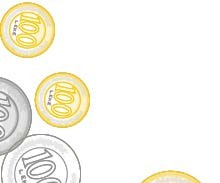 pitanja ravnopravnosti spolova i rodno osviještenih politika upotrebom GRB alata7Resorna ministarstva• 	Jedinstvena metodologija primjene GRB-a na nacionalnoj razini• 	Broj resornih ministarstava u regiji ECA koja su provela analize rodne tematike svojih konkretnih programa s konkretnim proračunskim alokacijama•	Unaprjeđenje pokazatelja programa iz perspektive roda•	Tehnička pomoć netradicionalnim sektorima / ministarstvima poput Ministarstva gospodarstva, Ministarstva okoliša i prostornog planiranjaOd pilota do nekoliko intervencija•	U  većini je slučajeva GRB već poznat alat•	Kritičan broj središnjih državnih institucija odgovoran je za izradu politika na temelju GRB postupka•	Resursni materijali poput publikacija, istraživanja, analiza, priručnika za javnu upravu, izrađenih u skladu s razrađenim i GRB-om i rodno osviještenim politikama •	Online moduli za rodno osviještene politike i planiranje rodno osjetljivog proračuna primjenjivi na LMS u javnoj upravi uskoro će biti uspostavljeniOd pilota do nekoliko intervencijaAlbanija   Od 9 proračunskih programa u 2015. do 24 programa u 2017. koji su integrirali primjenu GRB-a   90 milijuna USD posvećenih izlaznim rezultatima vezanim za GRB u 2017. u odnosu na 24,6 milijuna USD u 2015.   GRB zauzima 2,3 % u ukupnim rashodima u 2017. u odnosu na 1 % u 2015.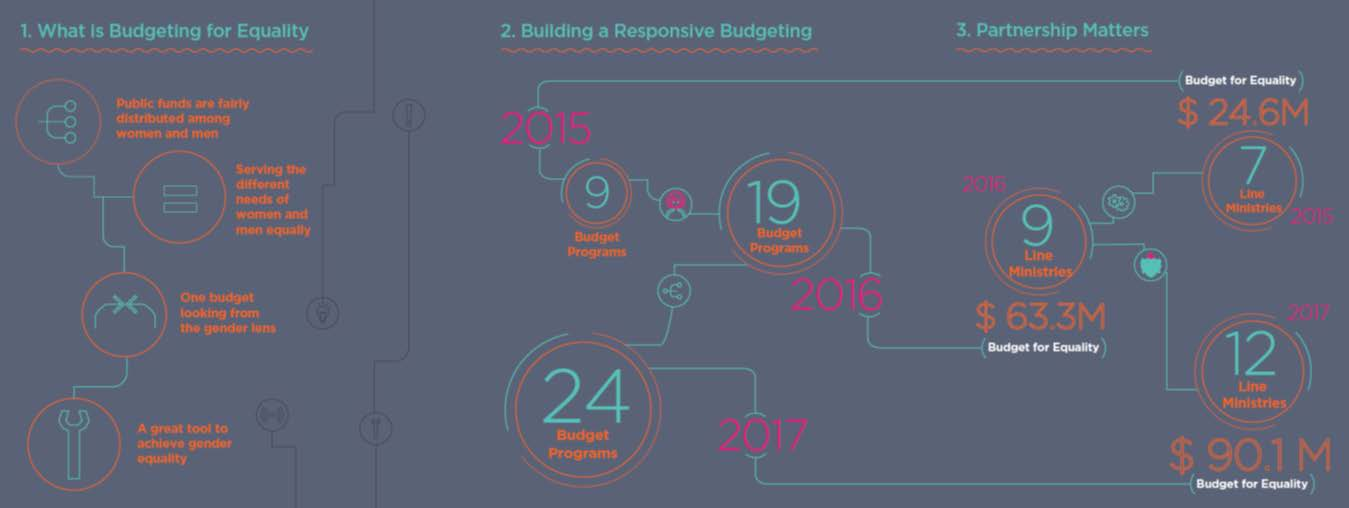 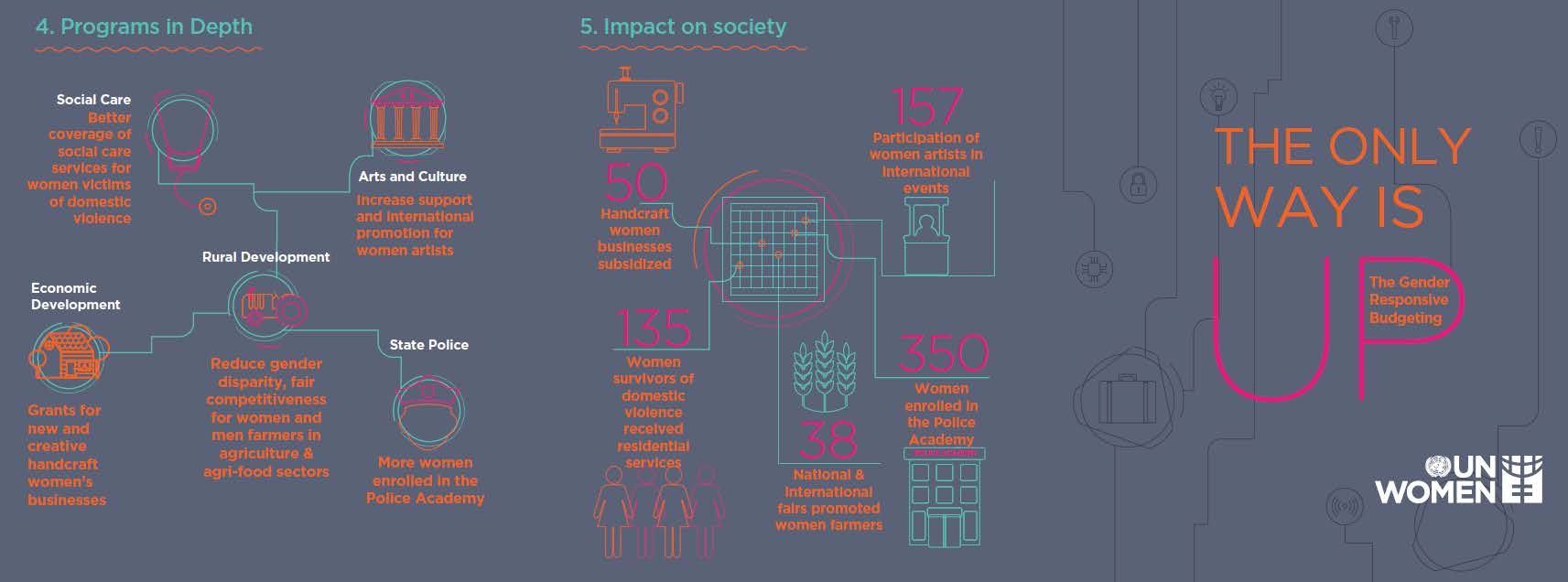 GRB na sveučilištima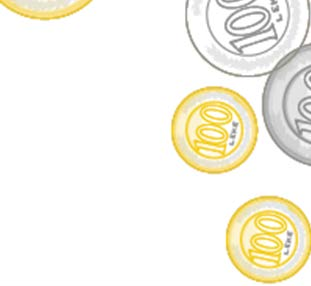 Primjena udžbenika o GRB-u• 	Edukativni program o GRB-u odobrilo je najviše tijelo Akademije za ekonomske studije u Moldovi (ASEM),Senat  i Ministarstvo obrazovanja te je program postaoobvezan.• 	GRB program će se predavati u sklopu dvaju magistarskih programana ASEM-u – javne financije i porez, računovodstvoi revizija u javnim institucijama, počevši ove akademske godine.• 	Priprema kurikuluma vezanog uz GRB na tri sveučilištau Albaniji Kontinuirana predavanja na sva tri sveučilišta.12Naučene lekcijeTo je dug proces koji zahtijeva mnogo izgradnje kapaciteta i promjene stavova i tradicionalnih vrijednosti.Potrebna je proračunska pismenost u resornim ministarstvima i edukacija po pitanju rodne osjetljivosti za ministarstvo financijaIma više smisla za javnu upravu kad se objasni na jednostavan način i vrlo je praktičnoPotrebni su novi načini izrade proračuna koji se razlikuju od tradicionalnih pristupa.Potrebno je analizirati politike na temelju dokaza i prava.Naučene lekcijeNe bi trebala biti odvojena vježba nego dio kontinuiranih reformiGRB spaja zajednice/organizacije civilnog društva i vladu putem participativnog procesa i među samim vladinim institucijamaOrganizacije civilnog društva igraju vrlo važnu ulogu uključujući izradu izvještaja o proračunskom nadzoru, utvrđivanje potreba najugroženijeg dijela društva te osiguranje da su njihove potrebe zbrinute u sklopu proračuna na nacionalnoj i lokalnoj razini, da se njihov glas čuje, podrška s alatima za proračunsku transparentnost i odgovornost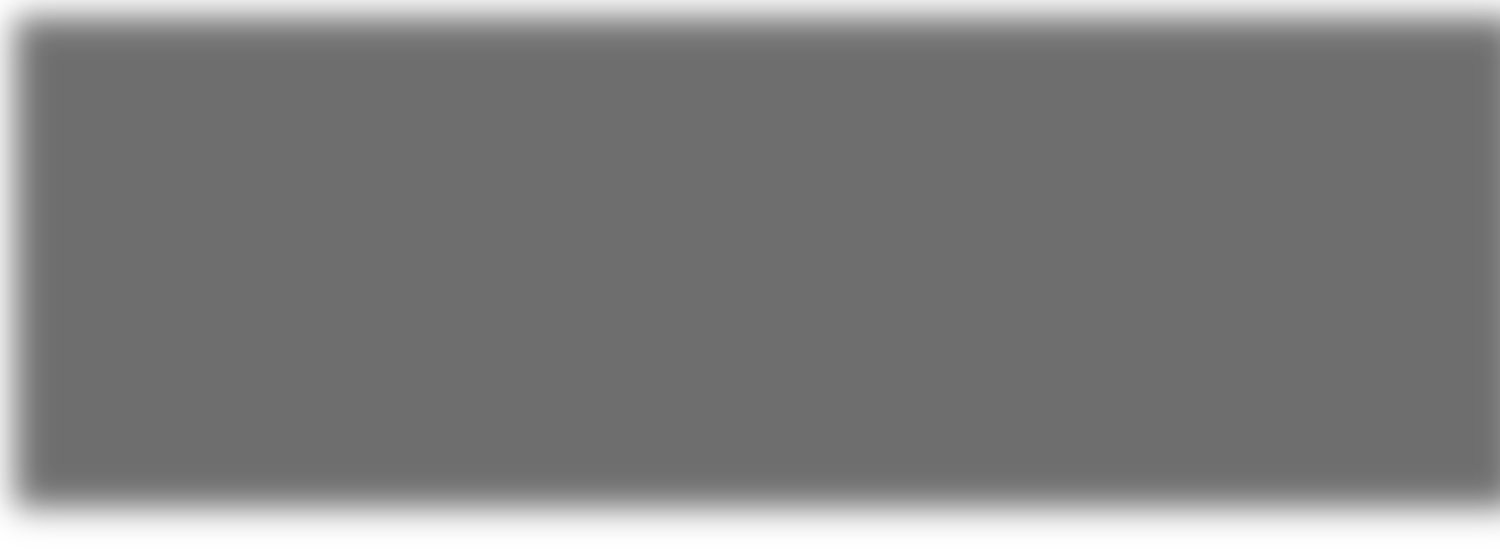 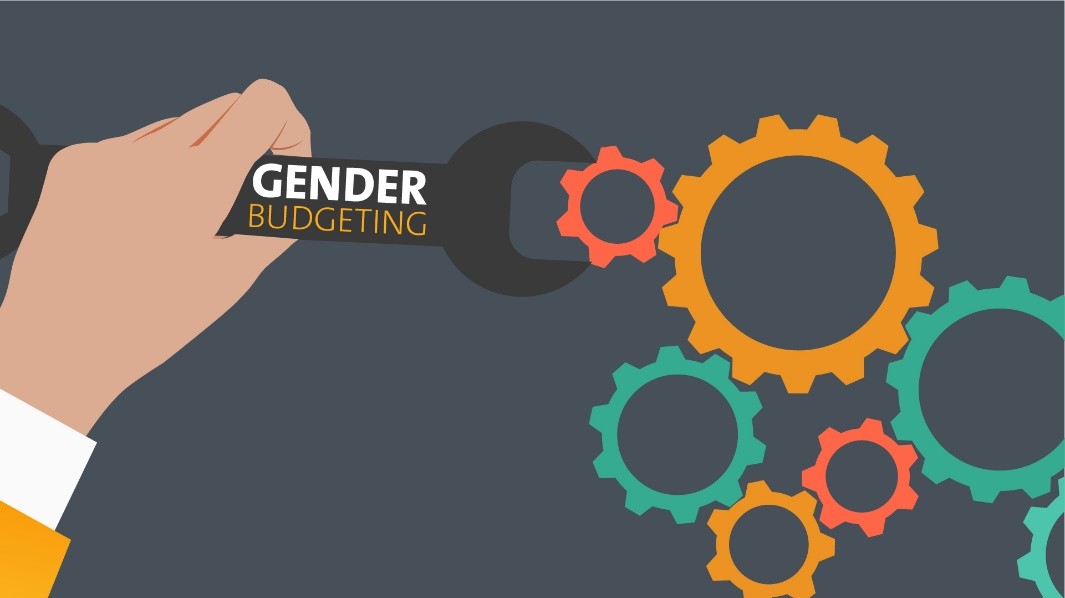 Planovi za budućnost• 	Nastaviti s podrškom u pogledu GBR-a u regiji ECA• 	SDG pokazatelj 5.C.1 u OECD-u i UNDP-u• 	Bolja statistika po pitanju rodne tematike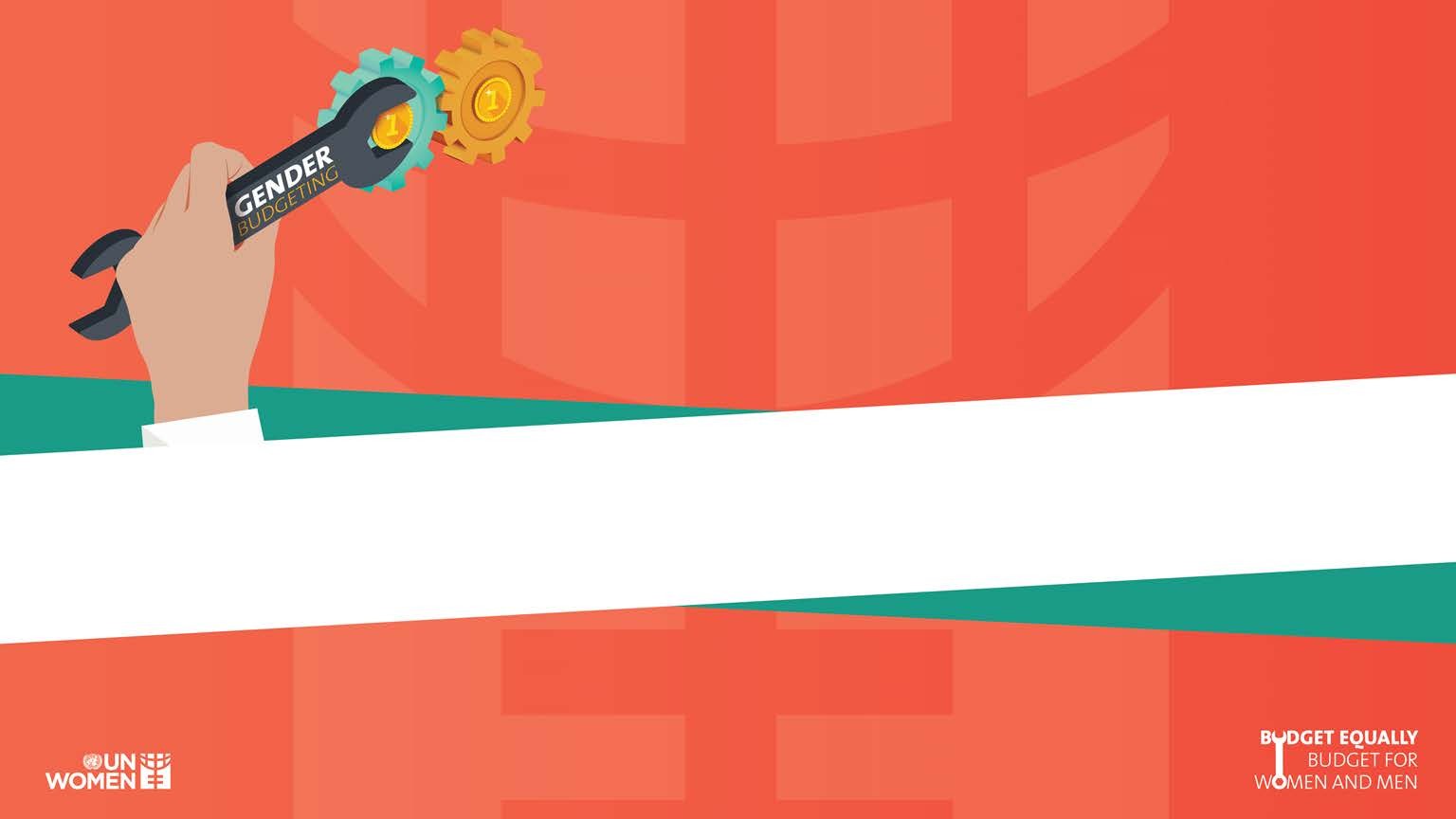 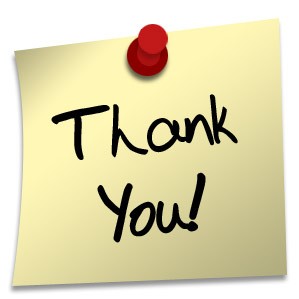 